Grade Three Practice Rhythms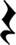 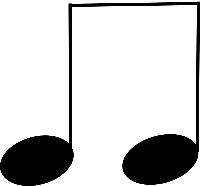 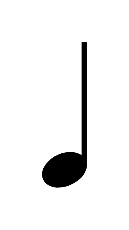 